ПРОЕКТМуниципальное образование сельское поселение БолчарыКондинский район Ханты – Мансийский автономный округ – ЮграАДМИНИСТРАЦИЯсельскоГО поселениЯ Болчарыпостановление от __________ года   	            		                               	                   № ___с. БолчарыОб утверждении актуализированной  схемы теплоснабжения  муниципального образования  сельского поселения Болчары Во исполнение Федерального закона от 27 июля 2010 года                                  № 190 – ФЗ «О теплоснабжении»,  в соответствии с требованиями к порядку разработки и утверждения схем теплоснабжения, утвержденными постановлением Правительства Российской Федерации от 22 февраля 2012 года № 154 «О требованиях к схемам теплоснабжения, порядку их разработки», на основании протокола публичных слушаний по актуализации схемы теплоснабжения сельского поселения Болчары от ______ года, рассмотрев заключение о результатах публичных слушаний от _______ года:Утвердить актуализированную схему теплоснабжения муниципального образования сельского поселения Болчары (приложение).Обнародовать настоящее постановление в соответствии с решением Совета депутатов сельского поселения Болчары от 26 сентября 2014 года № 84 «Об утверждении Положения о порядке опубликования (обнародования) нормативных правовых актов и иной официальной информации органов местного самоуправления сельского поселения Болчары» и разместить на официальном сайте органов местного самоуправления муниципального образования Кондинский район. Настоящее постановление вступает в силу после обнародования.4.  Контроль за выполнением постановления оставляю за собой.Глава сельского поселения Болчары                                         С. Ю. МокроусовПриложениек постановлению администрациисельского поселения Болчарыот ______ 2023 № _____Схема теплоснабжениямуниципального образования сельское поселение Болчары2023 годВведениеСхема теплоснабжения – документ, содержащий материалы по обоснованию эффективного и безопасного функционирования системы теплоснабжения, ее развития с учетом правового регулирования в области энергосбережения и повышения энергетической эффективности.Система централизованного теплоснабжения представляет собой сложный технологический объект с огромным количеством непростых задач, от правильного решения которых во многом зависят масштабы необходимых капитальных вложений в эти системы. Прогноз спроса на тепловую энергию основан на прогнозировании развития населенного пункта, в первую очередь его градостроительной деятельности, определённой генеральным планом.Рассмотрение проблемы начинается на стадии разработки генеральных планов в самом общем виде совместно с другими вопросами городской инфраструктуры, и такие решения носят предварительный характер. Конечной целью грамотно организованной схемы теплоснабжения является:–	определение направления развития системы теплоснабжения населенного пункта на расчетный период;–	определение экономической целесообразности и экологической возможности строительства новых, расширения и реконструкции действующих теплоисточников;– снижение издержек производства, передачи и себестоимости любого вида энергии;– повышение качества предоставляемых энергоресурсов;– увеличение прибыли теплоснабжающих предприятий.Значительный потенциал экономии и рост стоимости энергоресурсов делают проблему энергоресурсосбережения весьма актуальной.Схемы разрабатываются на основе анализа фактических тепловых нагрузок потребителей с учётом перспективного развития на 11 лет, оценки состояния существующих источников тепла и тепловых сетей и возможности их дальнейшего использования, рассмотрения вопросов надёжности, экономичности.С повышением степени централизации, как правило, повышается экономичность выработки тепла, снижаются начальные затраты и расходы по эксплуатации источников теплоснабжения, но одновременно увеличиваются начальные затраты на сооружение тепловых сетей и эксплуатационные расходы на транспорт тепла.Централизация теплоснабжения всегда экономически выгодна при плотной застройке в пределах данного района.В последние годы наряду с системами централизованного теплоснабжения значительному усовершенствованию подверглись системы децентрализованного теплоснабжения.Основанием для разработки схемы теплоснабжения муниципального образования сельское поселение Болчары является:– Федеральный закон от 26 июля 2010 года № 190 – ФЗ «О теплоснабжении»;– Муниципальный контракт Основными нормативными документами при разработке схемы являются:– Постановление Правительства РФ от 22 февраля 2012 года № 154 «О требованиях к схемам теплоснабжения, порядку их разработки и утверждения»;– Приказ Министерства энергетики РФ и Министерства регионального развития РФ от 29 декабря 2012 года № 565/667 «Об утверждении методических рекомендаций по разработке схем теплоснабжения»;– Методические рекомендации по разработке схем теплоснабжения (утв. Приказом Министерства энергетики РФ и Министерства регионального развития РФ от 29 декабря 2012 года № 565/667).Глава 1. Существующее положение в сфере производства, передачи и потребления тепловой энергии для целей теплоснабженияФункциональная структура теплоснабженияТеплоснабжение сельского поселения Болчары осуществляется от одной котельной. Тепловые сети выполнены в подземном безканальном и надземном исполнении. Отпуск тепла потребителям осуществляется в виде горячей воды. Схема теплоснабжения – закрытая, 2-ух трубная, лучевая, тупиковая. Основным видом топлива для котельной служит жидкое топливо-нефть. Котельная осуществляет покрытие тепловых нагрузок на отопление потребителей, КПД котельной 80%. Обслуживающей организацией является ООО «Теплотехсервис». Источники тепловой энергииСистема теплоснабжения сельского поселения Болчары.Система теплоснабжения от муниципальной котельной с. Болчары. Котельная осуществляют покрытие тепловых нагрузок на отопление потребителей, работает на нефти. КПД котельной 80%.Таблица 2.1.1. Сводная информация по котельной с. БолчарыТаблица 2.1.2. Основное оборудование котельной с. БолчарыТаблица 2.1.3. Насосное оборудование котельной с. БолчарыТаблица 2.1.4. Приборы учета котельной с. БолчарыТепловые сети, сооружения на них и тепловые пунктыТепловые сети от котельной с. БолчарыСистема теплоснабжения – закрытая, двухтрубная. Длина тепловых сетей в двухтрубном исполнении составляет 11,36 км. Год ввода в эксплуатацию с 1975 по 2014 год (частичная замена тепловых сетей в рамках капитального ремонта 2021-2022 гг.), изоляционный материал – стружка, стекловата, мин./вата, опилки и ППУ-изоляция. Прокладка тепловых сетей – подземная и воздушная. Компенсация тепловых удлинений осуществляется за счет углов поворота трассы, П-образных компенсаторов, сильфоных компенсаторов. Характеристика трубопроводов тепловой сети приведена в таблице 3.1. Для регулирования отпуска тепловой энергии от источника тепловой энергии используется качественное регулирование, т.е. температурой теплоносителя. При постоянном расходе изменяется температура теплоносителя. Разность температур теплоносителя при расчетной для проектирования систем отопления температуре наружного воздуха (принято по средней температуре самой холодной пятидневки за многолетний период наблюдений) равна 25оС (график изменения температур в подающем и обратном теплопроводе 90/74оС). Все тепловые сети подвергаются испытаниям на прочность и плотность до и после отопительного сезона. На рисунке 1 представлена схема тепловой сети котельной с. БолчарыРисунок 1. Схема тепловой сети котельной с. Болчары 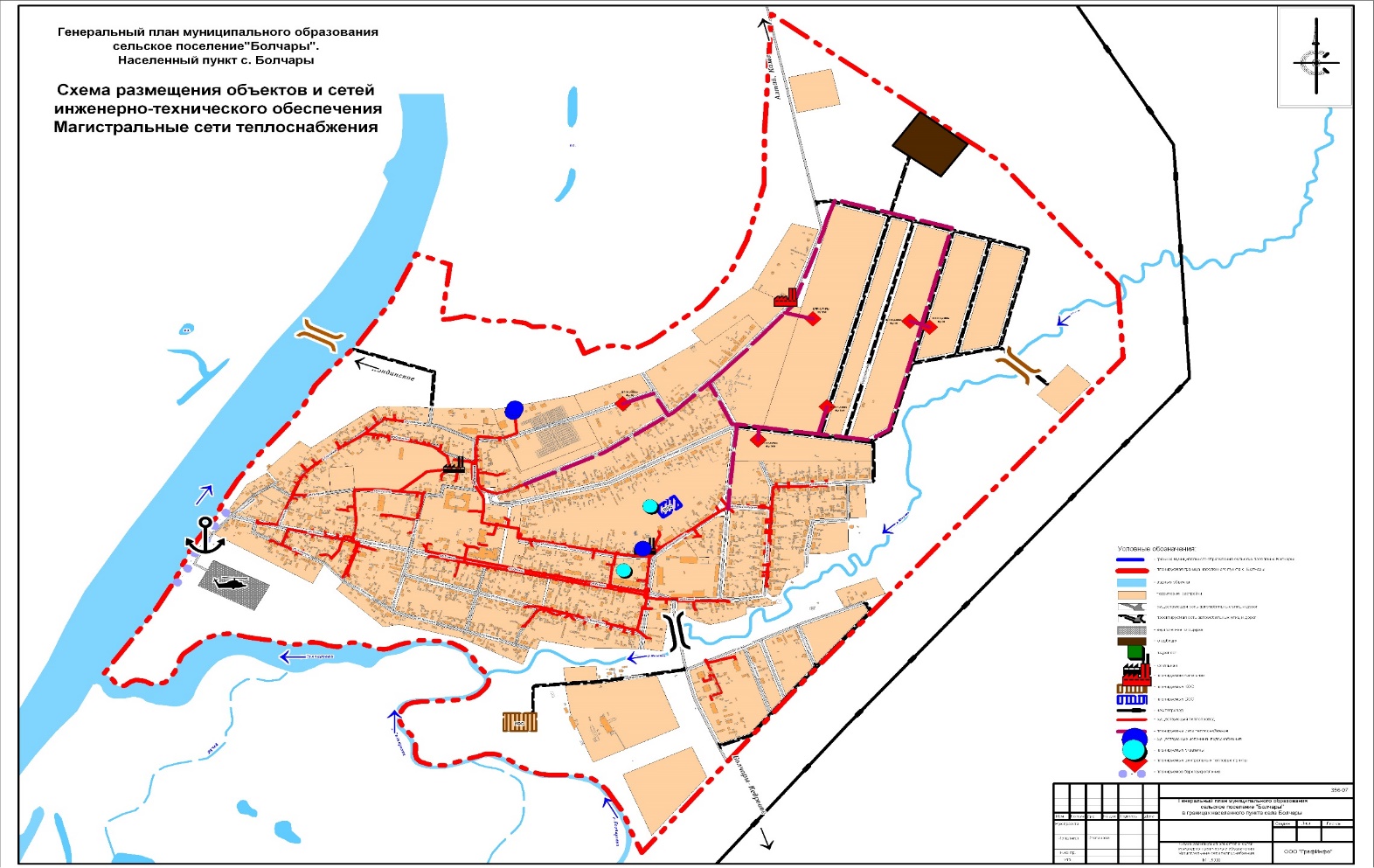 Зоны действия источников тепловой энергииВ сельском поселении Болчары преобладает централизованное теплоснабжение от котельной. Существующая зона действия котельной закреплена непосредственно в зданиях и вдоль всех теплотрасс, проходящих по территории населенного пункта. На рисунке 2. представлена зона действия котельной с. Болчары.Рисунок 2. Зона действия котельной с. Болчары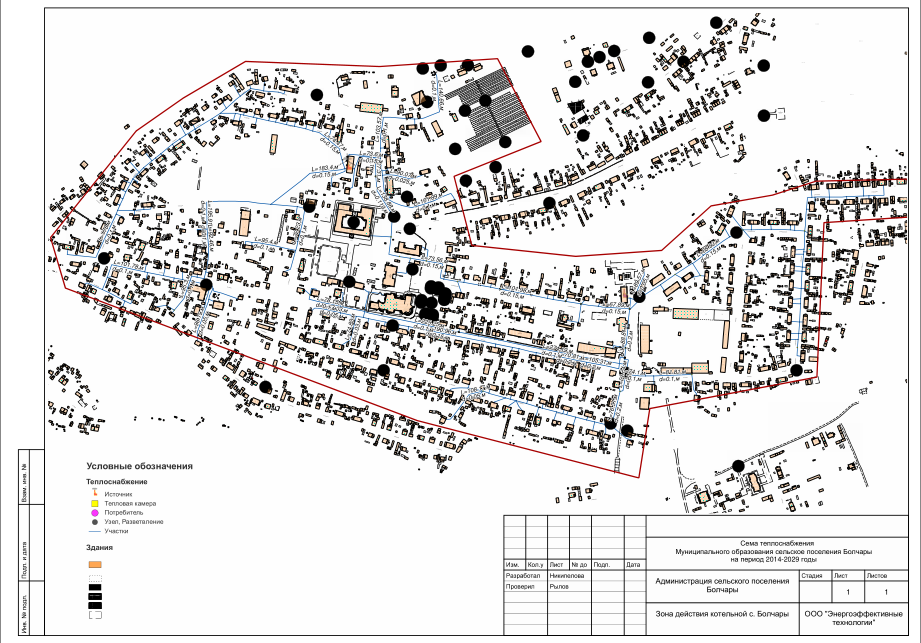 Таблица 5.1. Сводная информация тепловых нагрузокБалансы тепловой мощности и тепловой нагрузки в зонах действия источников тепловой энергииБаланс тепловой мощности и тепловых нагрузок котельной представлены в таблице 6.1Таблица 6.1. Баланс тепловой мощности и тепловых нагрузок котельной с. Болчары Балансы теплоносителяБалансы максимального потребления теплоносителя теплопотребляющими установками потребителей приведены в таблице 7.1. Годовой расход теплоносителя в таблице 7.2.Таблица 7.1. Максимальное потребление теплоносителя теплопотребляющими установками потребителей, м3/годТаблица 7.2.Годовой расход теплоносителяТопливные балансы источников тепловой энергии и система обеспечения топливомСводная информация по используемому топливу представлена в                      таблице 8.1.Таблица 8.1. Сводная информация по используемому топливу на теплогенерирующем источнике сельского поселения БолчарыНадежность теплоснабженияВ соответствии с пунктом 6.28 СНиП 41-02-2003 «Тепловые сети» и с пунктом 6.25 Свода правил Тепловые сети актуализированная редакция СНиП 41-02-2003 (СП 124.13330. 2012 способность действующих источников теплоты, тепловых сетей и в целом системы централизованного теплоснабжения обеспечивать в течение заданного времени требуемые режимы, параметры и качество теплоснабжения (отопления, вентиляции, горячего водоснабжения, а также технологических потребностей предприятий в паре и горячей воде) следует определять по трем показателям (критериям): вероятности безотказной работы (Р), коэффициенту готовности (Кг), живучести (Ж).В настоящей главе используются термины и определения в соответствии со СНиП 41-02-2003 «Тепловые сети» и Свода правил Тепловые сети актуализированная редакция СНиП 41-02-2003 (СП 124.13330. 2012).Система централизованного теплоснабжения (СЦТ): система, состоящая из одного или нескольких источников теплоты, тепловых сетей (независимо от диаметра, числа и протяженности наружных теплопроводов) и потребителей теплоты. Надежность теплоснабжения: характеристика состояния системы теплоснабжения, при котором обеспечиваются качество и безопасность теплоснабжения.Вероятность безотказной работы системы (Р): способность системы не допускать отказов, приводящих к падению температуры в отапливаемых помещениях жилых и общественных зданий ниже +12 ºС, в промышленных зданиях ниже +8 ˚, более числа раз, установленного нормативами. Коэффициент готовности (качества) системы (Кг): вероятность работоспособного состояния системы в произвольный момент времени поддерживать в отапливаемых помещениях расчетную внутреннюю температуру, кроме периодов снижения температуры, допускаемых нормативами.Живучесть системы (Ж): способность системы сохранять свою работоспособность в аварийных (экстремальных) условиях, а также после длительных (более 54 ч) остановов.Потребители теплоты по надежности теплоснабжения делятся на три категории:Первая категория – потребители, не допускающие перерывов в подаче расчетного количества теплоты и снижения температуры воздуха в помещениях ниже предусмотренных ГОСТ 30494 (больницы, родильные дома, детские дошкольные учреждения с круглосуточным пребыванием детей и т.п.).Вторая категория – потребители, допускающие снижение температуры в отапливаемых помещениях на период ликвидации аварии, но не более 54 ч:жилые и общественные здания до +12 ºС;промышленные здания до +8 ºС;Третья категория – остальные здания.Расчет вероятности безотказной работы тепловой сети (не резервируемых участков) по отношению к каждому потребителю рекомендуется выполнять с применением алгоритма, используя методику в пункте 169 в Приложении 9 Методических рекомендаций. Технико-экономические показатели теплоснабжающих и теплосетевых организацийСостав базовых значений целевых показателей источников тепловой энергии за 2022 год представлен в таблице 10.1.Таблица 10.1. Состав базовых значений целевых показателей котельной сельского поселения БолчарыЦены (тарифы) в сфере теплоснабженияТаблица 11.1. Тарифы в сфере теплоснабжения без учета НДС сельского поселения БолчарыТаким образом, тариф на отпускаемую тепловую энергию за последние пять лет вырос на 25,9 %. 12. Описание существующих технических и технологических проблем в системах теплоснабжения поселенияНа данный момент на территории сельского поселения Болчары выявлены следующие технические и технологические проблемы:– физический износ всех элементов систем централизованного теплоснабжения (оборудования, наружных тепловых сетей, зданий и систем отопления потребителей);– высокие тепло потери на магистральных сетях, связанные с износом или отсутствием изоляции труб.– отсутствие автоматизированных систем учета подачи тепла и теплоносителя потребителям;– отсутствие приборов учета тепловой энергии и горячего водоснабжения у потребителей. Неудовлетворительное состояние тепловых сетей, удаленность потребителей тепла от источников, следствие – повышение теплопотерь.ГЛАВА 2. ПЕРСПЕКТИВНОЕ ПОТРЕБЛЕНИЕ ТЕПЛОВОЙ ЭНЕРГИИ НА ЦЕЛИ ТЕПЛОСНАБЖЕНИЯТеплоснабжение общественного и жилого фонда поселения предусматривается от существующей котельной с проведением их реконструкции и от автономных индивидуальных источников теплоты.ГЛАВА 3. ЭЛЕКТРОННАЯ МОДЕЛЬ СИСТЕМЫ ТЕПЛОСНАБЖЕНИЯ ПОСЕЛЕНИЯГеоинформационная система (ГИС) ‒ это информационная система, обеспечивающая сбор, хранение, обработку, доступ, отображение и распространение пространственно-координированных данных. ГИС содержит данные о пространственных объектах в форме их цифровых представлений (векторных, растровых), включает соответствующий задачам набор функциональных возможностей ГИС, в которых реализуются операции геоинформационных технологий, поддерживается аппаратным, программным, информационным обеспечением.Геоинформационная система Zulu предназначена для разработки ГИС приложений, требующих визуализации пространственных данных в векторном и растровом виде, анализа их топологии и их связи с семантическими базами данных. С помощью Zulu можно создавать всевозможные карты в географических проекциях, или план-схемы, включая карты и схемы инженерных сетей с поддержкой их топологии, работать с большим количеством растров, проводить совместный семантический и пространственный анализ графических и табличных данных, создавать различные тематические карты, осуществлять экспорт и импорт данных.Пакет ZuluThermo, основой для работы которого является ГИС Zulu, позволяет создать расчетную математическую модель тепловой сети, выполнить ее паспортизацию, и на основе созданной модели решать информационные задачи, задачи топологического анализа, и выполнять различные теплогидравлические расчеты.Электронная модель системы теплоснабжения, разработанная в среде ГИС Zulu, обеспечивает проведение необходимых инженерных расчетов, связанных с эксплуатацией существующих и проектированием новых тепловых сетей: расчет тупиковых и кольцевых тепловых сетей, в том числе с повысительными насосными станциями и дросселирующими устройствами, работающие от одного или нескольких источников; расчет систем теплоснабжения может производиться с учетом утечек из тепловой сети и систем теплопотребления, а также тепловых потерь в трубопроводах тепловой сети. Расчет тепловых потерь ведется либо по нормативным потерям, либо по фактическому состоянию изоляции; наладочный гидравлический расчет, целью которого является качественное обеспечение всех потребителей, подключенных к тепловой сети необходимым количеством тепловой энергии и сетевой воды, при оптимальном режиме работы системы централизованного теплоснабжения в целом. В результате наладочного расчета определяются номера элеваторов, диаметры сопел и дросселирующих устройств, а также места их установки. Расчет проводится с учетом различных схем присоединения потребителей к тепловой сети и степени автоматизации подключенных тепловых нагрузок. При этом на потребителях могут устанавливаться регуляторы расхода, нагрузки и температуры. На тепловой сети могут быть установлены насосные станции, регуляторы давления, регуляторы расхода, кустовые шайбы и перемычки; поверочный гидравлический расчет тепловой сети для определения фактических расходов теплоносителя на участках тепловой сети и у потребителей, а также количестве тепловой энергии получаемой потребителем при заданной температуре воды в подающем трубопроводе и располагаемом напоре на источнике. В результате расчета определяются расходы и потери напора в трубопроводах, напоры в узлах сети, в том числе располагаемые напоры у потребителей, температура теплоносителя в узлах сети (при учете тепловых потерь), температуры внутреннего воздуха у потребителей, расходы и температуры воды на входе и выходе в каждую систему теплопотребления; расчет и построение пьезометрического графика, который наглядно иллюстрирует результаты гидравлического расчета. При этом на экран выводится линия давления в подающем трубопроводе, линия давления в обратном трубопроводе, линия поверхности земли, линия потерь напора на шайбе, высота здания, линия вскипания, линия статического напора. Количество выводимой под графиком информации настраивается пользователем. Расчёт тепловых сетей можно проводить с учётом: утечек из тепловой сети и систем теплопотребления; тепловых потерь в трубопроводах тепловой сети; фактически установленного оборудования на абонентских вводах и тепловых сетях. ГЛАВА 4. ПЕРСПЕКТИВНЫЕ БАЛАНСЫ ТЕПЛОВОЙ МОЩНОСТИ ИСТОЧНИКОВ ТЕПЛОВОЙ ЭНЕРГИИ И ТЕПЛОВОЙ НАГРУЗКИБалансы тепловой мощности источника тепловой энергии в муниципальном образовании сельского поселения Болчары и тепловой нагрузки представлены в части 6 Главы 1 настоящего документа. Таблица 4.1. Перспективный баланс установленной тепловой мощности и тепловой нагрузки в зоне действия муниципальных котельной сельского поселения БолчарыАнализ таблицы показывает, что муниципальная котельная сельского поселения Болчары не имеет дефицит располагаемой мощности, тепловой энергии достаточно для обеспечения присоединенных потребителей. ГЛАВА 5. ПЕРСПЕКТИВНЫЕ БАЛАНСЫ ПРОИЗВОДИТЕЛЬНОСТИ  ВОДОПОДГОТОВИТЕЛЬНЫХ УСТАНОВОК И МАКСИМАЛЬНОГО ПОТРЕБЛЕНИЯ ТЕПЛОНОСИТЕЛЯ ТЕПЛОПОТРЕБЛЯЮЩИМИ УСТАНОВКАМИ ПОТРЕБИТЕЛЕЙ, В ТОМ ЧИСЛЕ В АВАРИЙНЫХ РЕЖИМАХПо представленным данным в муниципальных котельной сельского поселения Болчары химическая водоподготовка для подпитки котлов производится с применением следующего оборудования:- фильтр тонкой и грубой очистки ВВ20 - 2шт.- водоумягчитель  Water Boss 153 MXQ-220 (3,8м3) – 3 бака. Основной используемый  материал-таблетирования соль.Потребление осуществляется с водоочистных сооружений «ВОС на 300 м3/сут.» с. Болчары расположенных по адресу: с. Болчары ул. Комсомольская, д.27Б (артезианские скважины №1 и №2 глубиной 225 м диаметром 325 мм, соответствие СанПиН 2.1.4.1074-01)Балансы максимального потребления теплоносителя теплопотребляющими установками потребителей приведены в таблице 5.1.Таблица 5.1. Максимальное потребление теплоносителя теплопотребляющими установками потребителей, м3/годГЛАВА 6. ПРЕДЛОЖЕНИЯ ПО СТРОИТЕЛЬСТВУ, РЕКОНСТРУКЦИИ И ТЕХНИЧЕСКОМУ ПЕРЕВООРУЖЕНИЮ ИСТОЧНИКОВ ТЕПЛОВОЙ ЭНЕРГИИВ соответствии с генеральным планом Теплоснабжение общественного и жилого фонда поселения предусматривается от существующих котельной с проведением их реконструкции и от автономных индивидуальных источников теплоты.Мероприятия на расчетный срокТехническое переоснащение котельной поселка Болчары.Капитальный ремонт с заменых ветхих сетей.Реконструкция тепловых камер (ТК) с заменой запорной арматурыГЛАВА 7. ПРЕДЛОЖЕНИЯ ПО СТРОИТЕЛЬСТВУ И РЕКОНСТРУКЦИИ ТЕПЛОВЫХ СЕТЕЙ И СООРУЖЕНИЙ НА НИХНа территории сельского поселения Болчары есть необходимость в реконструкции существующих тепловых сетей. На основной котельной имеются высокие тепловые потери в тепловых сетях более 45%.Сверхнормативные потери тепла в сетях свидетельствуют о низком термическом сопротивлении тепловой изоляции труб.Рекомендуется при новом строительстве и реконструкции существующих теплопроводов применять предизолированные трубопроводы в пенополиуретановой (ППУ) изоляции. Для сокращения времени устранения аварий на тепловых сетях и снижения выбросов теплоносителя в атмосферу и др. последствий, неразрывно связанных с авариями на теплопроводах, рекомендуется применять систему оперативно-дистанционного контроля (ОДК).Для повышения экономичности работы теплотрассы рекомендуется выполнить следующие действия:Провести комплексное обследование теплотрасс, включающее в себя: Выявление основных каналов появления тепловых потерь. Проверка состояния и работоспособности запорной арматуры в ТК. Актуализация схемы теплоснабжения с протяженностью и глубиной залегания трубопроводов с указанием диаметров и видов изоляции.Провести оптимизацию гидравлических режимов функционирования тепловых сетей. Ликвидация разрегулировки тепловых сетей приносит снижение потерь тепловой энергии и затрат электроэнергии на передачу теплоносителя в системе теплоснабжения в некоторых случаях до 40–50 %.Восстановить или усилить теплоизоляцию теплотрассы или при экономической целесообразности переложить существующие трубопроводы использовав для замены предварительно изолированные трубопроводы.В узловых точка системы теплоснабжения произвести капитальный ремонт тепловых камер с заменой запорной арматуры.Заменить низкоэффективные отечественные сетевые насосы на современные импортные с более высоким КПД. При экономической целесообразности (большой мощности электродвигателей насосов) использовать устройства частотного регулирования скорости вращения асинхронных двигателей.Произвести замену запорной арматуры на новые шаровые клапаны и т.д, что значительно снизит тепловые потери в нештатных и аварийный ситуациях, а также исключит варианты появления утечек теплоносителя через сальники задвижек.ГЛАВА 8. ПЕРСПЕКТИВНЫЕ ТОПЛИВНЫЕ БАЛАНСЫТаблица 8.1 Перспективные топливные балансы источников теплоснабжения сельского поселения БолчарыГЛАВА 9. ОЦЕНКА НАДЕЖНОСТИ ТЕПЛОСНАБЖЕНИЯРасчет надежности теплоснабжения не резервируемых участков тепловой сети В соответствии со СНиП 41-02-2003 расчет надежности теплоснабжения должен производиться для каждого потребителя, при этом минимально допустимые показатели вероятности безотказной работы следует принимать (пункт «6.28») для:  источника теплоты Рит = 0,97;  тепловых сетей Ртс = 0,9;  потребителя теплоты Рпт = 0,99;  СЦТ в целом Рсцт = 0,9*0,97*0,99 = 0,86.Расчет вероятности безотказной работы тепловой сети по отношению к каждому потребителю рекомендуется выполнять с применением следующего алгоритма:Определение пути передачи теплоносителя от источника до потребителя, по отношению к которому выполняется расчет вероятности безотказной работы тепловой сети.Для каждого участка тепловой сети устанавливаются: год его ввода в эксплуатацию, диаметр и протяженность. На основе обработки данных по отказам и восстановлениям (времени, затраченном на ремонт участка) всех участков тепловых сетей за несколько лет их работы устанавливаются следующие зависимости:- средневзвешенная частота (интенсивность) устойчивых отказов участков тепловой сети (λ0). При отсутствии данных принимается λ0 = 5,7·10-6 ;- средневзвешенная продолжительность ремонта (восстановления) участков тепловой сети в зависимости от диаметра участка;Интенсивность отказов всей тепловой сети по отношению к потребителю представляется как последовательное (в смысле надежности) соединение элементов, при котором отказ одного из всей совокупности элементов приводит к отказу всей системы в целом. Средняя вероятность безотказной работы системы, состоящей из последовательно соединенных элементов будет равна произведению вероятностей безотказной работы:,где λс, 1/час – интенсивность отказов всего последовательного соединения равна сумме интенсивностей отказов на каждом участке, которая рассчитывается по формуле:λс = L1 λ1+ L2 λ2+… Ln λn .Для описания параметрической зависимости интенсивности отказов рекомендуется использовать зависимость от срока эксплуатации λ(t), , следующего вида:λ(t)= λ0(0,1τ)α-1,где τ - срок эксплуатации участка, лет;α – параметр, характеризующий изменение интенсивности отказов.Параметр α определяется по соотношению:0,8 при сроке эксплуатации τ менее 3 лет;α =   1 при сроке эксплуатации τ от 3 до 17 лет;0,5·еτ/20 при сроке эксплуатации τ более 17 лет.Расчет средней вероятности безотказной работы системы проводился для каждого участка тепловой сети о котором были известны необходимые данные для расчета. Результаты расчеты приведены в таблице 9.1.Таблица 9.1.Минимально допустимое значение показателя вероятности безотказной работы составляет 0,9. Значительно меньшие значения вероятности безотказной работы для систем теплоснабжения объясняются, прежде всего, практически полным исчерпанием физического ресурса тепловых сетей.На текущий момент эксплуатационная надежность тепловых сетей сельского поселения обеспечивалась за счет текущей ликвидации возникающих повреждений в тепловых сетях и недопущению их развития в серьезные аварии с тяжелыми последствиями, а также частичной замены магистральных сетей в рамках программ капитального ремонта.ГЛАВА 10. ОБОСНОВАНИЕ ИНВЕСТИЦИЙ В СТРОИТЕЛЬСТВО, РЕКОНСТРУКЦИЮ И ТЕХНИЧЕСКОЕ ПЕРЕВООРУЖЕНИЕСтоимость капитальных вложений определена ориентировочно исходя из экспертных оценок, имеющихся сводных сметных расчетов по объектам-аналогам, удельных затрат на единицу создаваемой мощности. При разработке проектно-сметной документации по каждому проекту стоимость подлежит уточнению. Средняя удельная цена реконструкции 1 п.м. сетей теплоснабжения по данным оценки удельной стоимости строительства / реконструкции сетей по их аналогам составляет 8,5 тыс. руб./п.м.  Таблица 10.1Стоимость капитальных вложенийОбъем капиталовложений в мероприятия по повышению качества и надежности системы теплоснабжения с учетом перспективного развития сельского поселения Болчары составляет ориентировочно 82,5 млн. рублей. Основными источниками финансирования являются: средства окружного бюджета; средства бюджета района;средства полученные в части инвестиционной надбавки к тарифу;кредитные средства и муниципальный заем; собственные средства предприятий, заказчиков – застройщиков; иные средства, предусмотренные законодательством.  УТВЕРЖДАЕМАЯ ЧАСТЬ СХЕМЫ ТЕПЛОСНАБЖЕНИЯРАЗДЕЛ 1. ПОКАЗАТЕЛИ ПЕРСПЕКТИВНОГО СПРОСА НА ТЕПЛОВУЮ ЭНЕРГИЮ (МОЩНОСТЬ) И ТЕПЛОНОСИТЕЛЬ В УСТАНОВЛЕННЫХ ГРАНИЦАХ ТЕРРИТОРИИ ПОСЕЛЕНИЯ1.1. Площадь строительных фондов и приросты площади строительных фондов, подключенных к системе теплоснабжения сельского поселения Болчары.Площади строительных фондов и приросты площадей строительных фондов жилых домов, подключенных к системе теплоснабжения сельского поселения Болчары, приведены в таблицах 1.1.1-1.1.2.Таблица 1.1.1Площадь строительных фондов и приросты объемов строительных фондов жилых домов, м2Таблица 1.1.2 Площадь строительных фондов и приросты площади строительных фондов общественных зданий, м2Таблица 1.1.3 Площадь строительных фондов и приросты площади строительных фондов производственных зданий, м2 Объемы потребления тепловой энергии и приросты потребления тепловой энергии системой теплоснабжения сельского поселения Болчары.Объемы потребления тепловой энергии и приросты потребления тепловой энергии жилых домов, подключенных к системе теплоснабжения сельского поселения Болчары, приведены в таблице 1.2.1Таблица 1.2.1 Объемы потребления тепловой энергии и приросты потребления тепловой энергии жилых домов, Гкал/чТаблица 1.2.2 Объемы потребления тепловой энергии и приросты потребления тепловой энергии общественных зданий, Гкал/чТаблица 1.1.3 Объемы потребления тепловой энергии и приросты потребления тепловой энергии производственных зданий, Гкал/чРАЗДЕЛ 2. ПЕРСПЕКТИВНЫЕ БАЛАНСЫ ТЕПЛОВОЙ МОЩНОСТИ ИСТОЧНИКОВ ТЕПЛОВОЙ ЭНЕРГИИ И ТЕПЛОВОЙ НАГРУЗКИ ПОТРЕБИТЕЛЕЙ2.1. Радиус эффективного теплоснабженияРадиус эффективного теплоснабжения – максимальное расстояние от теплопотребляющей установки до ближайшего источника тепловой энергии в системе теплоснабжения, при превышении которого подключение теплопотребляющей установки к данной системе теплоснабжения нецелесообразно по причине увеличения совокупных расходов в системе теплоснабжения. Иными словами, эффективный радиус теплоснабжения определяет условия, при которых подключение теплопотребляющих установок к системе теплоснабжения нецелесообразно по причинам роста совокупных расходов в указанной системе.Учет данного показателя позволит избежать высоких потерь в сетях, улучшит качество теплоснабжения и положительно скажется на снижении расходов.Подключение новой нагрузки к централизованным системам теплоснабжения требует постоянной проработки вариантов их развития. Оптимальный вариант должен характеризоваться экономически целесообразной зоной действия источника зоны теплоснабжения при соблюдении требований качества и надежности теплоснабжения, а также экологии.Расчет оптимального радиуса теплоснабжения, применяемого в качестве характерного параметра, позволит определить границы действия централизованного теплоснабжения по целевой функции минимума, полезно отпущенного тепла. При этом возможен также вариант убыточности дальнего транспорта тепла, принимая во внимание важность и сложность проблемы.Предлагаемая методика расчета эффективного радиуса теплоснабжения основывается на определении допустимого расстояния от источника тепла двухтрубной теплотрассы с заданным уровнем потерь и состоит из следующих задач.Расчет годовых тепловых потерь через изоляцию и с утечкой теплоносителя. Расчет годовых тепловых потерь через изоляцию с утечкой теплоносителя произведен в программном комплексе РаТеЕ-325 тепловые потери и потери сетевой воды СО-153-34.20.523 2003.Определение пропускной способности трубопроводов водяных тепловых сетей.Пропускная способность QDi определена в Гкал/час при температурном графике 95/70 ˚С при следующих условиях: kэ=0,5 мм, γ =958,4 кгс/м2 и удельных потерях давления на трение h=5 кгс·м/м2.Годовой отпуск тепловой энергии через трубопровод.Годовой отпуск тепловой энергии определим по следующей формуле:QDiгод = QDi·kот·nзим·24·(tВ- tср.от)/(tВ-tн.от)+n·24·(QDi·(1-kот)/kгвс),где kот - коэффициент, учитывающий долю нагрузки на отопление и вентиляции; kот=0,6;nзим – продолжительность отопительного сезона, дней; nзим=237;tВ- температура воздуха в помещении, ˚С; tВ=20;tср.от – средняя температура наружного воздуха за отопительный период, ˚С; tср.от = -6,9;tн.от – расчетная температура наружного воздуха за отопительный период, ˚С; tн.от = -39;n – продолжительность бесперебойного горячего водоснабжения, дней; n=344;kгвс – коэффициент, учитывающий неравномерность нагрузки ГВС; kгвс = 2,2;Определение годовых тепловых потерь в соответствии с заданным уровнем.Примем уровень тепловых потерь согласно предоставленным данным. Определение допустимого расстояния двухтрубной теплотрассы постоянного сечения с заданным уровнем потерь.Учитывая, что годовые потери тепловой энергии зависят от длины трубопровода линейно, определяем допустимую длину теплотрассы постоянного сечения по следующей формуле:LDiдоп = QDiпот·100/∑100 QDiпот,	где ∑100 QDiпот – суммарные тепловые потери на 100 метрах трассы.Результаты расчетов представлены в таблице 2.2.1.Таблица 2.2.12.2. Описание существующих и перспективных зон действия систем теплоснабжения и источников тепловой энергииТеплоснабжение сельского поселения Болчары осуществляется                                от муниципальных котельной.Схема теплоснабжения – закрытая, двухтрубная, лучевая, тупиковаяОсновным видом топлива для котельной служит нефть.Обслуживающей организацией является ООО «Теплотехсервис» сельского поселения Болчары».При перекладке тепловых сетей, снабжающих теплом жилую застройку, предлагается прокладка их из стальных труб в индустриальной тепловой изоляции из пенополиуретана (ППУ) с оцинковкой в качестве покровного слоя.Перспективная зона действия центральных систем теплоснабжения покрывает все объекты, находящиеся на территории поселения.2.3. Перспективные балансы тепловой мощности и тепловой нагрузки в перспективных зонах действия источников тепловой энергии сельского поселения Болчары.2.3.1 Перспективный баланс тепловой мощности и тепловой нагрузки муниципальных котельной сельского поселения Болчары.– Установленная тепловая мощность основного оборудования – 8,6 Гкал/ч;– Располагаемая мощность основного оборудования источников тепловой энергии (снижается в результате снижения КПД котлов в процессе их эксплуатации) – 6,71 Гкал/ч;– Затраты тепловой мощности на собственные и хозяйственные нужды – 0,066 Гкал/ч;– Тепловая мощность источника нетто – 6,572 Гкал/ч;– Потери тепловой энергии при ее передаче тепловыми сетями – 0,66Гкал/ч;– Тепловая нагрузка потребителей – 2,962 Гкал/ч.Перспективные балансы тепловой мощности и тепловой нагрузки муниципальной котельной в Таблице 2.3.1.Таблица 2.3.1 Перспективные балансы тепловой мощности и тепловой нагрузки котельнойРАЗДЕЛ 3. ПЕРСПЕКТИВНЫЕ БАЛАНСЫ ТЕПЛОНОСИТЕЛЯ3.1. Перспективные балансы производительности водоподготовительных установок и максимального потребления теплоносителя теплопотребляющими установками потребителейТаблица 3.1 Максимальное потребление теплоносителя теплопотребляющими установками потребителей, м3/годПотери теплоносителя обосновываются аварийными, технологическими утечками и не санкционированным разбором теплоносителя потребителями. Таким образом, расход воды в теплосети компенсируется дополнительным количеством воды, подающимся в тепловую сеть.РАЗДЕЛ 4. ПРЕДЛОЖЕНИЯ ПО СТРОИТЕЛЬСТВУ, РЕКОНСТРУКЦИИ И ТЕХНИЧЕСКОМУ ПЕРЕВООРУЖЕНИЮ ИСТОЧНИКОВ ТЕПЛОВОЙ ЭНЕРГИИ4.1. Предложения по строительству источников тепловой энергии, обеспечивающих перспективную тепловую нагрузку на осваиваемых территориях поселения, для которых отсутствует возможность или целесообразность передачи тепловой энергии от существующих или реконструируемых источников тепловой энергииСогласно генеральному плану не планируется строительство дополнительных источников тепловой энергии. Теплоснабжение общественного и жилого фонда поселения предусматривается от существующих котельной с проведением их реконструкции и от автономных индивидуальных источников теплоты4.2. Предложения по реконструкции источников тепловой энергии, обеспечивающих перспективную тепловую нагрузку в существующих и расширяемых зонах действия источников тепловой энергииВ сельском поселении Болчары существует необходимость в реконструкции котельной, замене ее оборудования.4.3. Предложения по техническому перевооружению источников тепловой энергии с целью повышения эффективности работы систем теплоснабженияПредложения по техническому перевооружению источников тепловой энергии с целью повышения эффективности работы систем теплоснабжения будет уточняться ежегодно.4.4. Решения о загрузке источников тепловой энергии, распределении (перераспределении) тепловой нагрузки потребителей тепловой энергии в каждой зоне действия системы теплоснабжения между источниками тепловой энергии, поставляющими тепловую энергию в данной системе теплоснабжения.В перераспределении тепловой нагрузки потребителей тепловой энергии, между зонами действия источников тепловой энергии системы теплоснабжения, нет необходимости.4.5. Меры по переоборудованию котельной в источники комбинированной выработки электрической и тепловой энергии.В соответствии с Генеральным планом сельского поселения Болчары переоборудование муниципальной котельной в источник комбинированной выработки электрической и тепловой энергии не предусмотрено.4.6. Меры по переводу котельной, размещенных в существующих и расширяемых зонах действия источников комбинированной выработки тепловой и электрической энергии, в пиковый режим работы.В соответствии с Генеральным планом сельского поселения Болчары, а также отсутствием на его территории источников комбинированной выработки электрической и тепловой энергии, меры по переводу существующих теплогенерирующих источников в пиковый режим не предусмотрены.4.7. Решения о загрузке источников тепловой энергии, распределении (перераспределении) тепловой нагрузки потребителей тепловой энергии в каждой зоне действия системы теплоснабжения между источниками тепловой энергии.Решение о загрузке источников тепловой энергии, распределении (перераспределении) тепловой нагрузки потребителей тепловой энергии в каждой зоне действия системы теплоснабжения между источниками тепловой энергии, поставляющими тепловую энергию в данной системе теплоснабжения, заключается в необходимости загрузки существующих котельной. 4.8. Оптимальный температурный график отпуска тепловой энергии для каждого источника тепловой энергии или группы источников в системе теплоснабжения, работающей на общую тепловую сеть, устанавливаемый для каждого этапа, и оценку затрат при необходимости его изменения.В соответствии с действующим законодательством оптимальный температурный график отпуска тепловой энергии разрабатывается для каждого источника тепловой энергии в системе теплоснабжения в процессе проведения энергетического обследования (энергоаудита) источника тепловой энергии, тепловых сетей, потребителей тепловой энергии и т.д.Котельная сельского поселения Болчары в настоящий момент работает по температурному графику 90/740С. Изменение температурных графиков не целесообразно.РАЗДЕЛ 5. ПРЕДЛОЖЕНИЯ ПО СТРОИТЕЛЬСТВУ И РЕКОНСТРУКЦИИ ТЕПЛОВЫХ СЕТЕЙ5.1. Предложения по строительству и реконструкции тепловых сетей, обеспечивающих перераспределение тепловой нагрузки из зон с дефицитом располагаемой тепловой мощности источников тепловой энергии в зоны с резервом располагаемой тепловой мощности источников тепловой энергии (использование существующих резервов).Возможность строительства или реконструкции тепловых сетей, обеспечивающих перераспределение тепловой нагрузки из зон с дефицитом располагаемой тепловой мощности источников тепловой энергии в зоны с резервом располагаемой тепловой мощности источников тепловой энергии на территории сельского поселения Болчары, отсутствует.5.2. Предложения по строительству и реконструкции тепловых сетей для обеспечения перспективных приростов тепловой нагрузки в осваиваемых районах поселения, городского округа под жилищную, комплексную или производственную застройку.При новом строительстве теплопроводов рекомендуется применять предизолированные трубопроводы в пенополиуретановой (ППУ) изоляции. Величину диаметра трубопровода, способ прокладки и т.д. необходимо определить в ходе наладочного гидравлического расчета по каждому факту предполагаемого подключения.5.3. Предложения по строительству и реконструкции тепловых сетей в целях обеспечения условий, при наличии которых существует возможность поставок тепловой энергии потребителям от различных источников тепловой энергии при сохранении надежности теплоснабжения.На территории сельского поселения Болчары условия, при которых существует возможность поставок тепловой энергии потребителям от различных источников тепловой энергии при сохранении надежности теплоснабжения, отсутствуют.5.4.  Предложения по строительству и реконструкции тепловых сетей для обеспечения нормативной надежности и безопасности теплоснабжения.Рекомендуется реконструкция тепловых сетей с использованием энергоэффективного оборудования, применением эффективных технологий при восстановлении разрушенной тепловой изоляции. Использование современной запорно-регулировочной арматуры в тепловых камерах и на котельной. Для своевременного определения мест утечек теплоносителя при авариях на тепловых сетях, уменьшения выброса теплоносителя в атмосферу рекомендуется применять предизолированные трубопроводы в ППУ изоляции с системой оперативно-дистанционного контроля (ОДК).РАЗДЕЛ 6. ПЕРСПЕКТИВНЫЕ ТОПЛИВНЫЕ БАЛАНСЫВ таблице 6.1. представлена сводная информация по существующему виду используемого, резервного и аварийного топлива, а также расход основного топлива на покрытие тепловой нагрузки.  Таблица 6.1 Сводная информация по используемому топливу на теплогенерирующем источнике сельского поселения БолчарыВ таблице 6.2. представлен перспективный топливный баланс муниципальных котельной сельского поселения Болчары.Таблица 6.2 Перспективные топливные балансы источников теплоснабжения сельского поселения БолчарыРАЗДЕЛ 7. ИНВЕСТИЦИИ В СТРОИТЕЛЬСТВО, РЕКОНСТРУКЦИЮ И ТЕХНИЧЕСКОЕ ПЕРЕВООРУЖЕНИЕ7.1. Предложения по величине необходимых инвестиций в строительство, реконструкцию и техническое перевооружение источников тепловой энергииОриентировочная стоимость реконструкции котельной составляет 30 млн.рублей. 7.2. Предложения по величине необходимых инвестиций в строительство, реконструкцию и техническое перевооружение тепловых сетей, насосных станций и тепловых пунктовОриентировочное количество необходимых инвестиций в строительство, реконструкцию и техническое перевооружение тепловых сетей составляет                       25 млн.рублей. 7.3. Предложения по величине инвестиций в строительство, реконструкцию и техническое перевооружение в связи с изменениями температурного графика и гидравлического режима работы системы теплоснабжения.В настоящий момент изменение существующих температурных графиков не рекомендуется.РАЗДЕЛ 8. РЕШЕНИЕ ОБ ОПРЕДЕЛЕНИИ ЕДИНОЙ ТЕПЛОСНАБЖАЮЩЕЙ ОРГАНИЗАЦИИ (ОРГАНИЗАЦИЙ)В соответствии со статьей 2 пунктом 28 Федерального закона от 27 июля 2010 года № 190 – ФЗ «О теплоснабжении»:«Единая теплоснабжающая организация в системе теплоснабжения (далее – единая теплоснабжающая организация) – теплоснабжающая организация, которая определяется в схеме теплоснабжения федеральным органом исполнительной власти, уполномоченным Правительством Российской Федерации на реализацию государственной политики в сфере теплоснабжения (далее - федеральный орган исполнительной власти, уполномоченный на реализацию государственной политики в сфере теплоснабжения), или органом местного самоуправления на основании критериев и в порядке, которые установлены правилами организации теплоснабжения, утвержденными Правительством Российской Федерации».В соответствии со статьей 6 пунктом 6 Федерального закона от 27 июля 2010 года № 190 – ФЗ «О теплоснабжении» (далее – Федеральный закон                             № 190 – ФЗ):«К полномочиям органов местного самоуправления поселений, городских округов по организации теплоснабжения на соответствующих территориях относится утверждение схем теплоснабжения поселений, городских округов с численностью населения менее пятисот тысяч человек, в том числе определение единой теплоснабжающей организации».Предложения по установлению единой теплоснабжающей организации осуществляются на основании критериев определения единой теплоснабжающей организации, установленных в Правилах организации теплоснабжения в Российской Федерации, утвержденных Постановлением Правительства Российской Федерации от 8 августа 2012 года № 808, в соответствии со статьей 4 пунктом 1 Федерального закона № 190 – ФЗ.Критерии и порядок определения единой теплоснабжающей организации:Статус единой теплоснабжающей организации присваивается органом местного самоуправления или федеральным органом исполнительной власти (далее – уполномоченные органы) при утверждении схемы теплоснабжения поселения, городского округа, а в случае смены единой теплоснабжающей организации – при актуализации схемы теплоснабжения.В проекте схемы теплоснабжения должны быть определены границы зон деятельности единой теплоснабжающей организации (организаций). Границы зоны (зон) деятельности единой теплоснабжающей организации (организаций) определяются границами системы теплоснабжения, в отношении которой присваивается соответствующий статус.В случае, если на территории поселения, городского округа существуют несколько систем теплоснабжения, уполномоченные органы вправе:- определить единую теплоснабжающую организацию (организации) в каждой из систем теплоснабжения, расположенных в границах поселения, городского округа;- определить на несколько систем теплоснабжения единую теплоснабжающую организацию, если такая организация владеет на праве собственности или ином законном основании источниками тепловой энергии и (или) тепловыми сетями;в каждой из систем теплоснабжения, входящей в зону её деятельности.3. Для присвоения статуса единой теплоснабжающей организации впервые на территории поселения, городского округа, лица, владеющие на праве собственности или ином законном основании источниками тепловой энергии и (или) тепловыми сетями на территории поселения, городского округа вправе подать в течение одного месяца с даты размещения на сайте поселения, городского округа, города федерального значения проекта схемы теплоснабжения в орган местного самоуправления заявки на присвоение статуса единой теплоснабжающей организации с указанием зоны деятельности, в которой указанные лица планируют исполнять функции единой теплоснабжающей организации. Орган местного самоуправления в течение трех рабочих дней с даты окончания срока для подачи заявок обязан разместить сведения о принятых заявках на сайте поселения, городского округа.  В случае, если в отношении одной зоны деятельности единой теплоснабжающей организации подана одна заявка от лица, владеющего на праве собственности или ином законном основании источниками тепловой энергии и (или) тепловыми сетями в соответствующей системе теплоснабжения, то статус единой теплоснабжающей организации присваивается указанному лицу. В случае, если в отношении одной зоны деятельности единой теплоснабжающей организации подано несколько заявок от лиц, владеющих на праве собственности или ином законном основании источниками тепловой энергии и (или) тепловыми сетями в соответствующей системе теплоснабжения, орган местного самоуправления присваивает статус единой теплоснабжающей организации в соответствии с критериями, указанными в Правилах.5. Критериями определения единой теплоснабжающей организации являются:Владение на праве собственности или ином законном основании источниками тепловой энергии с наибольшей совокупной установленной тепловой мощностью в границах зоны деятельности единой теплоснабжающей организации или тепловыми сетями, к которым непосредственно подключены источники тепловой энергии с наибольшей совокупной установленной тепловой мощностью в границах зоны деятельности единой теплоснабжающей организации;Размер уставного (складочного) капитала хозяйственного товарищества или общества, уставного фонда унитарного предприятия должен быть не менее остаточной стоимости источников тепловой энергии и тепловых сетей, которыми организация владеет на праве собственности или ином законном основании в границах зоны деятельности единой теплоснабжающей организации. Размер уставного капитала и остаточная балансовая стоимость имущества определяются по данным бухгалтерской отчетности на последнюю отчетную дату перед подачей заявки на присвоение статуса единой теплоснабжающей организации.Способность в лучшей мере обеспечить надежность теплоснабжения в соответствующей системе теплоснабжения.Способность в лучшей мере обеспечить надежность теплоснабжения в соответствующей системе теплоснабжения определяется наличием у организации технических возможностей и квалифицированного персонала по наладке, мониторингу, диспетчеризации, переключениям и оперативному управлению гидравлическими и температурными режимами системы теплоснабжения и обосновывается в схеме теплоснабжения.В случае если в отношении зоны деятельности единой теплоснабжающей организации не подано ни одной заявки на присвоение соответствующего статуса, статус единой теплоснабжающей организации присваивается организации, владеющей в соответствующей зоне деятельности источниками тепловой энергии с наибольшей рабочей тепловой мощностью и (или) тепловыми сетями с наибольшей тепловой емкостью.7. Единая теплоснабжающая организация при осуществлении своей деятельности обязана:заключать и надлежаще исполнять договоры теплоснабжения со всеми обратившимися к ней потребителями тепловой энергии в своей зоне деятельности, при условии соблюдения указанными потребителями выданных им в соответствии с законодательством о градостроительной деятельности технических условий подключения к тепловым сетям; заключать и исполнять договоры поставки тепловой энергии (мощности) и (или) теплоносителя в отношении объема тепловой нагрузки, распределенной в соответствии со схемой теплоснабжения;заключать и исполнять договоры оказания услуг по передаче тепловой энергии, теплоносителя в объеме, необходимом для обеспечения теплоснабжения потребителей тепловой энергии с учетом потерь тепловой энергии, теплоносителя при их передаче; осуществлять мониторинг реализации схемы теплоснабжения и подавать в орган, утвердивший схему теплоснабжения, отчеты о реализации, включая предложения по актуализации схемы теплоснабжения.В настоящее время предприятие ООО «Теплотехсервис» отвечает всем требованиям критериев по определению статуса единой теплоснабжающей организации, а именно:1) Владение на праве собственности или ином законном основании источниками тепловой энергии с наибольшей совокупной установленной тепловой мощностью в границах зоны деятельности единой теплоснабжающей организации или тепловыми сетями, к которым непосредственно подключены источники тепловой энергии с наибольшей совокупной установленной тепловой мощностью в границах зоны деятельности единой теплоснабжающей организации.2) Способность обеспечить надежность теплоснабжения определяется наличием у предприятия ООО «Теплотехсервис» технических возможностей и квалифицированного персонала по наладке, мониторингу, диспетчеризации, переключениям и оперативному управлению гидравлическими режимами.3) При осуществлении своей деятельности ООО «Теплотехсервис» фактически уже исполняет обязанности единой теплоснабжающей организации, а именно:заключает и надлежаще исполняет договоры теплоснабжения со всеми обратившимися к ней потребителями тепловой энергии в своей зоне деятельности;надлежащим образом исполняет обязательства перед иными теплоснабжающими и теплосетевыми организациями в зоне своей деятельности;осуществляет контроль режимов потребления тепловой энергии в зоне своей деятельности.будет осуществлять мониторинг реализации схемы теплоснабжения и подавать в орган, утвердивший схему теплоснабжения, отчеты о реализации, включая предложения по актуализации схемы теплоснабжения.Таким образом, на основании критериев определения единой теплоснабжающей организации, установленных в Правилах организации теплоснабжения предлагается определить единую теплоснабжающую организацию в сельском поселении Болчары, ООО «Теплотехсервис».Зоны действия источников теплоснабжения, являются границами зоны деятельности и эксплуатационной ответственности поставщика тепловой энергии в сельском поселении Болчары, которому принадлежат данные источники. РАЗДЕЛ 9. РЕШЕНИЯ О РАСПРЕДЕЛЕНИИ ТЕПЛОВОЙ НАГРУЗКИ МЕЖДУ ИСТОЧНИКАМИ ТЕПЛОВОЙ ЭНЕРГИИВозможность поставок тепловой энергии потребителям от различных источников тепловой энергии при сохранении надежности теплоснабжения отсутствует.РАЗДЕЛ 10. РЕШЕНИЯ ПО БЕСХОЗЯЙНЫМ ТЕПЛОВЫМ СЕТЯМНа территории сельского поселения Болчары в границах системы теплоснабжения бесхозяйных тепловых сетей (тепловых сетей, не имеющих эксплуатирующей организации) не выявлено.В случае выявления бесхозяйных тепловых сетей решения принимаются органом местного самоуправления в соответствии со статьей 15 с пунктом                      6 Федерального закона от 27. 07. 2010 года № 190 – ФЗ: «В случае выявления бесхозяйных тепловых сетей (тепловых сетей, не имеющих эксплуатирующей организации) орган местного самоуправления поселения или городского округа до признания права собственности на указанные бесхозяйные тепловые сети в течение тридцати дней с даты их выявления обязан определить теплоснабжающую организацию, тепловые сети которой непосредственно соединены с указанными бесхозяйными тепловыми сетями, или единую теплоснабжающую организацию в системе теплоснабжения, в которую входят указанные бесхозяйные тепловые сети, и которая осуществляет содержание и обслуживание указанных бесхозяйных тепловых сетей. Орган регулирования обязан включить затраты на содержание и обслуживание бесхозяйных тепловых сетей в тарифы соответствующей организации на следующий период регулирования».ВЫВОДЫ И РЕКОМЕНДАЦИИДля обеспечения надежности и эффективности систем теплоснабжения в сельском поселении Болчары и исполнения федерального законодательства в сфере теплоснабжения рекомендуется: 1. Реконструкция котельной.2. Вести статистику: 2.1. Аварийных отключений потребителей и повреждений тепловых сетей и сооружений на них раздельно по отопительному периоду и неотопительному периоду. Статистика повреждений тепловых сетей по отопительному периоду должна отражать следующие показатели:место повреждения (номер участка, участок между тепловыми камерами); дату и время обнаружения повреждения; количество потребителей, отключенных от теплоснабжения; общую тепловую нагрузку потребителей, отключенных от теплоснабжения (из них объектов первой категории теплоснабжения: школы, детские сады, больницы) раздельно по нагрузке отопления, вентиляции, горячего водоснабжения; дату и время начала устранения повреждения; дату и время завершения устранения повреждения; дату и время включения теплоснабжения потребителям; причину/причины повреждения, в том числе установленные по результатам расследования для магистральных тепловых сетей. Статистика повреждений тепловых сетей по неотопительному периоду должна отражать следующие показатели:место повреждения (номер участка, участок между тепловыми камерами); дату и время обнаружения повреждения; количество потребителей, отключенных от горячего водоснабжения; тепловую нагрузку потребителей, отключенных от теплоснабжения (из них объектов первой категории теплоснабжения: школы, детские сады, больницы) по нагрузке горячего водоснабжения; дату и время начала устранения повреждения; дату и время завершения устранения повреждения; дату и время включения теплоснабжения потребителям; причину/причины повреждения, в том числе установленные по результатам расследования для магистральных тепловых сетей. 2.2. По данным гидравлических испытаний на плотность с указанием: места повреждения (номер участка, участок между тепловыми камерами) в период гидравлических испытаний на плотность; место повреждения (номер участка, участок между тепловыми камерами) в период повторных испытаний; причину/причины повреждения. 3. При актуализации схемы теплоснабжения сельского поселения Болчары необходимо учитывать:3.1 Предложения по модернизации, реконструкции и новому строительству, выводу из эксплуатации источников тепловой энергии с учетом перспективной застройки территории;Технико-экономические показатели теплоснабжающих организаций устанавливать по материалам тарифных дел;Описывать существующие проблемы организации качественного теплоснабжения, перечень причин, приводящих к снижению качества теплоснабжения, включая проблемы в работе теплопотребляющих установок потребителей;Корректировать договорные величины потребления тепловых нагрузок с использованием Правил установления и изменения (пересмотра) тепловых нагрузок (утвержденных приказом Минрегиона России от 28 декабря 2009 года № 610).АдресОбщая установленная мощность, Гкал/часОбщая располагаемая мощность, Гкал/часПодключенная нагрузка, Гкал/часВид топливас. Болчары8,6 Гкал/ч6,71 Гкал/ч2,962 Гкал/чНефтьТип, марка котлаГод ввода в эксплуатациюКоличество котлоагрегатовТеплопроизво-дительность котла (Гкал/час)Количество капитальных ремонтовПоследний капитальный ремонтКотельная с. БолчарыКотельная с. БолчарыКотельная с. БолчарыКотельная с. БолчарыКотельная с. БолчарыКотельная с. БолчарыКВСА-4200513,4412010КВСА-3202222,58 12010ТипнасосаГод уста-новкиТехнические характеристикиТехнические характеристикиЭлектродвигательЭлектродвигательКол-во,шт.ПримечаниеТипнасосаГод уста-новкиПодача,м3/чНапор,м.в.ст.Мощность,кВтСкорость, об/минКол-во,шт.ПримечаниеКотельная с. БолчарыКотельная с. БолчарыКотельная с. БолчарыКотельная с. БолчарыКотельная с. БолчарыКотельная с. БолчарыКотельная с. БолчарыКотельная с. БолчарыNB100/200/203201332359,95529402КМ150-125-25020072002018,514502АдресПрибор учета тепловой энергииПрибор учета тепловой энергииПрибор учета тепловой энергииПрибор учета подпиточной водыПрибор учета подпиточной водыПрибор учета подпиточной водыАдресместо установкитипввод в эксплуатацию (дата и номер акта)место установкитипввод (дата)с. БолчарыКотельнаяпрямой, обратный трубопроводВычислитель количества тепла ВКТ-7 № 152240Рус-1 23.07.13г.  поверка до 17.08.2025г.котельнаяперед сетевыми насосамиМЕТЕР ВТ-50Х14.05.18г.Информация о фактическом состоянии сетей теплоснабжения по улицам населенного пунктаИнформация о фактическом состоянии сетей теплоснабжения по улицам населенного пунктаИнформация о фактическом состоянии сетей теплоснабжения по улицам населенного пунктаИнформация о фактическом состоянии сетей теплоснабжения по улицам населенного пунктаИнформация о фактическом состоянии сетей теплоснабжения по улицам населенного пунктаИнформация о фактическом состоянии сетей теплоснабжения по улицам населенного пунктаИнформация о фактическом состоянии сетей теплоснабжения по улицам населенного пунктаИнформация о фактическом состоянии сетей теплоснабжения по улицам населенного пунктанаименование населенного пункта с.п. Болчары наименование населенного пункта с.п. Болчары наименование населенного пункта с.п. Болчары наименование населенного пункта с.п. Болчары наименование населенного пункта с.п. Болчары наименование населенного пункта с.п. Болчары наименование населенного пункта с.п. Болчары наименование населенного пункта с.п. Болчары наименование населенного пункта с.п. Болчары № п/пНаименование объектаХарактеристики объекта (тип, марка, диаметр, материал)Адрес объектаПротяженность, кмСпособ прокладкиГод ввода в эксплуатациюГод проведения капитального ремонтаСостояние объекта (удовлетворительное ,ветхие, аварийные) № п/пНаименование объектаХарактеристики объекта (тип, марка, диаметр, материал)Адрес объектаПротяженность, кмГод ввода в эксплуатациюГод проведения капитального ремонтаСостояние объекта (удовлетворительное ,ветхие, аварийные) 1сети теплоснабженияППУ-159ул.Комсомольская  Т/К1- Т/К80,57Подземная2001удовл2сети теплоснабженияППУ-108ул.Комсомольская,1-Т/К80,18Подземная2001удовл3сети теплоснабженияППУ-89ул.Комсомольская,1 Т/К100,026Подземная20194сети теплоснабженияППУ-57ул.Комсомольская,7 -Т/К70,03Подземная20185сети теплоснабженияППУ-108ул.Комсомольская,29-Т/К20,221Подземная19752021удовл6сети теплоснабженияППУ-108ул.Комсомольская,27-290,204Подземная19752022удовл7сети теплоснабжениястальная-159ул.Одесская Т/К13-Т/К140,31Подземная1980ветхие8сети теплоснабженияППУ-89ул. Колхозная,14-Т/К160,03Подземная19822013ветхие/удовл9сети теплоснабженияППУ-76ул. Колхозная,10-Т/К160,086Подземная19822013удовл10сети теплоснабженияППУ-57ул. Колхозная,2-100,076Подземная19822013удовл11сети теплоснабженияППУ-32ул. Колхозная,20,019Подземная19822013удовл12сети теплоснабжениястальная-57ул. Колхозная,4-60,115Подземная1998удовл13сети теплоснабженияППУ-159ул.Пионерская,1-Т/К8 0,17Подземная2011удовл14сети теплоснабженияППУ-159ул. Пионерская,1-Т/К130,21Подземная2012удовл15сети теплоснабженияППУ-89ул. Пионерская,2-Т/К120,017Подземная19832013удовл16сети теплоснабженияППУ-76ул. Пионерская,2-80,078Подземная19832013удовл17сети теплоснабженияППУ-57ул. Пионерская,20,02Подземная19832013удовл18сети теплоснабжениястальная-100ул. Пионерская,8-180,27Подземная1983ветхие19сети теплоснабжениястальная-57ул. Пионерская,2-40,086Подземная1983ветхие20сети теплоснабженияППУ-108ул. Киевская,10-Т/К140,18Подземная19822014удовл21сети теплоснабженияППУ-57ул. Киевская,27-290,037Подземная19822015удовл22сети теплоснабжениястальная-100ул. Киевская,10-30,145Подземная1982ветхие23сети теплоснабжениястальная-60ул.Киевская,27-Т/К140,143Подземная1982ветхие24сети теплоснабжениястальная-60ул.Гагарина,5 -  Набережная,230,082Подземная1991ветхие25сети теплоснабжениястальная-57ул.Ленина,12- ул. Калинина,100,245Подземная1987ветхие26сети теплоснабжениястальная-57ул.Ленина,24- ул. Калинина,90,125Подземная1987ветхие27сети теплоснабжениястальная-100ул.Ленина,12-Т/К170,21Подземная1982ветхие28сети теплоснабжениястальная-89ул.Ленина,68-740,14Подземная1975ветхие29сети теплоснабжениястальная-76ул.Ленина,74-800,11Подземная1981ветхие30сети теплоснабжениястальная-76ул.Ленина,23-Т/К170,1Подземная1975ветхие31сети теплоснабжениястальная-57ул.Ленина,24-300,166Подземная1975ветхие32сети теплоснабженияППУ-219ЦК-Т/К180,049Подземная19752002удовл33сети теплоснабженияППУ-219ЦК-Т/К180,1Надземная19752012удовл34сети теплоснабженияППУ-159ул.Ленина,49-Т/К180,655Подземная19752002удовл35сети теплоснабженияППУ-159ул.Ленина,35-Т/К170,185Подземная19752012удовл36сети теплоснабженияППУ-114ул.Ленина,49-Т/К170,095Подземная19752002удовл37сети теплоснабженияППУ-108ул.Ленина,35-Т/К№150,17Подземная19752012удовл38сети теплоснабженияППУ-114ул. Бардакова,20-Т/К190,456Подземная19752012удовл39сети теплоснабженияППУ-89ул.Бардакова,15-Т/К200,02Подземная20132013удовл40сети теплоснабженияППУ-57ул.Бардакова,21-ул.Ленина,56А0,044Подземная19752015удовл41сети теплоснабжениястальная-57ул.Бардакова,21-ул.Бардакова,240,1Подземная1990удовл42сети теплоснабженияППУ-159Т/К18-Т/К19 0,077Подземная19962013удовл43сети теплоснабжениястальная-159Т/К19-ул.Осенняя,20,388Надземная199644сети теплоснабжениястальная-89ул. Заречная,60,109Надземная199645сети теплоснабжениястальная-57ул. Заречная,2-4-60,158Надземная199646сети теплоснабжениястальная-57ул.Осенняя,20,02Надземная200547сети теплоснабженияППУ-108ул.Юбилейная,1-Т/К240,07Подземная2005удовл48сети теплоснабженияППУ-108ул.Юбилейная,11-Т/К240,116Подземная1975202049сети теплоснабженияППУ-89ул.Юбилейная,11-Т/К250,139Подземная1975202050сети теплоснабженияППУ-108ул. Сосновская,1-Т/К260,17Подземная2005удовл51сети теплоснабжениястальная-76ул. Сосновская,10-130,08Подземная2012удовл52сети теплоснабжениястальная-76ул. Сосновская,8-100,03Подземная2012удовл53сети теплоснабжениястальная-40ул. Сосновская,13-150,02Подземная2012удовл54сети теплоснабжениястальная-108ул. Осенняя,2-Т/К220,153Подземная2006удовл55сети теплоснабженияППУ-57ул. Осенняя,6-Т/К220,196Подземная2015удовл56сети теплоснабжениястальная-40внутриквартальные0,072Подземная1993201357сети теплоснабжениястальная-40внутриквартальные0,04Подземная199358сети теплоснабженияППУ-32внутриквартальные0,025Подземная1993201359сети теплоснабжениястальная-25внутриквартальные1,746Подземная199360стальная-201,243Подземная199761стальная-150,23Подземная2004-2013Итого по населенному пункту (км.)11,357наименование объектаАдресотапливаемая площадьПотребление тепловой энергии, Гкал/чнаименование объектаАдресотапливаемая площадьПотребление тепловой энергии, Гкал/чжилой домул.Бардакова д.13 кв.244,20,0011жилой домул.Бардакова д.1535,30,0014жилой домул.Бардакова д.16900,0022жилой домул.Бардакова д.1958,40,003жилой домул.Бардакова д.20/270,80,0012жилой домул.Бардакова д.21/1700,0011жилой домул.Бардакова д.2244,90,0026жилой домул.Бардакова д.23/1650,0047жилой домул.Бардакова д.23/242,70,0018жилой домул.Бардакова д.2772,550,0009жилой домул.Бардакова д.28600,0015жилой домул.Бардакова д.30170,680,0038жилой домул.Бардакова д.31120,50,0021жилой домул.Бардакова д.3351,10,0012жилой домул.Бардакова д.3465,60,0006жилой домул.Бардакова д.3558,740,0025жилой домул.Бардакова д.36137,70,0008жилой домул.Бардакова д.4044,40,0014жилой домул.Бардакова д.42161,40,0018жилой домул.Бардакова д.4663,60,0027жилой домул.Бардакова д.5710,0045жилой домул.Гагарина д.12103,510,0044жилой домул.Гагарина д.274,90,0025жилой домул.Гагарина д.955,060,0006жилой домул.Заречная д.2610,50,0189жилой домул.Заречная д.4478,70,0096жилой домул.Заречная д.6483,70,0047жилой домул.Киевская д.1442,40,0018жилой домул.Киевская д.15 корп.А88,30,0009жилой домул.Киевская д.1735,80,0008жилой домул.Киевская д.2364,350,0014жилой домул.Киевская д.29870,0027жилой домул.Киевская д.336,40,0011жилой домул.Киевская д.6540,0023жилой домул.Киевская д.846,20,0014жилой домул.Колхозная д.14250,0006жилой домул.Колхозная д.10560,0011жилой домул.Колхозная д.299,70,0029жилой домул.Колхозная д.644,050,0009жилой домул.Колхозная д.872,70,0015жилой домул.Комсомольская д.10182,80,0062жилой домул.Комсомольская д.11122,20,0043жилой домул.Комсомольская д.1268,90,0024жилой домул.Комсомольская д.14113,40,0016жилой домул.Комсомольская д.17640,0018жилой домул.Комсомольская д.18 корп.А155,80,0048жилой домул.Комсомольская д.1966,20,0006жилой домул.Комсомольская д.3958,40,0025жилой домул.Комсомольская д.21123,60,0053жилой домул.Комсомольская д.23640,0011жилой домул.Комсомольская д.2559,60,0007жилой домул.Комсомольская д.29108,80,003жилой домул.Комсомольская д.31169,250,007жилой домул.Комсомольская д.3334,40,0015жилой домул.Комсомольская д.35/157,10,0024жилой домул.Комсомольская д.37123,90,0024жилой домул.Комсомольская д.4126,750,0029жилой домул.Комсомольская д.81050,0031жилой домул.Ленина д.40120,0005жилой домул.Ленина д.1565,170,0015жилой домул.Ленина д.21123,140,0049жилой домул.Ленина д.2277,50,0017жилой домул.Ленина д.26143,50,0038жилой домул.Ленина д.2994,80,0006жилой домул.Ленина д.3066,30,0027жилой домул.Ленина д.35805,50,0154жилой домул.Ленина д.39525,50,0076жилой домул.Ленина д.4446,40,0011жилой домул.Ленина д.51112,60,0022жилой домул.Ленина д.5244,50,0009жилой домул.Ленина д.54114,030,0015жилой домул.Ленина д.55860,0037жилой домул.Ленина д.56154,60,0033жилой домул.Ленина д.60160,40,0034жилой домул.Ленина д.61/127,40,0012жилой домул.Ленина д.62/159,10,0018жилой домул.Ленина д.63650,001жилой домул.Ленина д.6460,20,0004жилой домул.Ленина д.66103,30,0011жилой домул.Ленина д.7673,80,0027жилой домул.Ленина д.78122,350,0031жилой домул.Ленина д.80111,60,0031жилой домул.Набережная д.23101,830,0012жилой домул.Набережная д.3269,10,0013жилой домул.Одесская д.11118,550,0027жилой домул.Одесская д.21040,0019жилой домул.Одесская д.4400,0017жилой домул.Одесская д.5114,40,0049жилой домул.Одесская д.7 кв.1800,0034жилой домул.Осенняя д.2694,70,0165жилой домул.Осенняя д.2 А75,40,001жилой домул.Осенняя д.2 Б/155,40,0003жилой домул.Осенняя д.4215,350,0026жилой домул.Осенняя д.6215,350,0036жилой домул.Пионерская д.153,40,002жилой домул.Пионерская д.1027,90,0007жилой домул.Пионерская д.4330,0009жилой домул.Пионерская д.6204,50,0068жилой домул.Пионерская д.762,10,0017жилой домул.Пионерская д.8183,40,0041жилой домул.Пионерская д.948,40,0016жилой домул.Сосновская д.10/157,40,0025жилой домул.Сосновская д.3145,10,0046жилой домул.Сосновская д.4140,30,0039жилой домул.Сосновская д.7 кв.344,790,0013жилой домул.Сосновская д.975,90,0025жилой домул.Юбилейная д.1362,50,0013жилой домул.Юбилейная д.15120,20,0026жилой домул.Юбилейная д.2960,0014жилой домул.Юбилейная д.3116,590,0027жилой домул.Юбилейная д.458,60,0019жилой домул.Юбилейная д.7120,90,0019жилой домул.Юбилейная д.81200,0035жилой домул.Юбилейная д.961,20,0003Итого:12978,890,3205МБУ ДОД РДЮСШ0,0317АО «Почта России»0,0107КУ «Цетроспас-Югория»0,0189КУ «Кондинский лесхоз»0,0033Администрация с.п. Болчары (здание СЦК)0,0767МКОУ Болчаровская СОШ0,1196МКДОУ детский сад «Ёлочка»0,0549БУ ХМАО - Югра "Кондинская районная больница" филиал с. Болчары0,053ИП Шиянова Е.А.0,0036ИП Карпова Н. И.0,0019ИП Андреева Р.Н.0,0017ПАО «Ростелеком»0,0078ФБУ «Ветеринарный центр»0,0017АО «Сбербанк России»0,0049ИП Бехтхольд В.И.0,0163ИП Лисовский В.П.0,0127Итого0,4194ВСЕГО0,7409КотельнаяУстановленная мощность,Гкал/часПодключенная нагрузка,Гкал/часПерспективная подключенная нагрузка, Гкал/часПерспективная тепловая мощность,Гкал/часКотельная с. Болчары8,6 2,962-8,6Источник тепловой энергииСуществующее положениеКотельная с. Болчары1731ПоказательЕд.измЗначение показателяКотельная с. БолчарыКотельная с. БолчарыКотельная с. БолчарыПотери теплоносителя с утечкойтонн/час0,303Годовые затраты и потери теплоносителятонн/год1,731Источник тепловой энергииВид используемого топливаРасход топлива на выработку тепловой энергии,т/годРезервный вид топливаКотельная с. БолчарыНефть943,07нетЦелевые показателиЦелевые показателиЦелевые показателиЗначение показателяКотельная с. БолчарыКотельная с. БолчарыКотельная с. БолчарыКотельная с. БолчарыУстановленная мощность котельной, Гкал/часУстановленная мощность котельной, Гкал/часУстановленная мощность котельной, Гкал/час8,6Отапливаемая площадь, м²Отапливаемая площадь, м²Всего30495,45Отапливаемая площадь, м²Отапливаемая площадь, м²общественные здания16575,58Отапливаемая площадь, м²Отапливаемая площадь, м²жилой фонд12978,89Отапливаемая площадь, м²Отапливаемая площадь, м²производственные здания940,98Присоединенная нагрузка Гкал/чПрисоединенная нагрузка Гкал/чПрисоединенная нагрузка Гкал/ч2,962Располагаемая тепловая мощность котельной, Гкал/чРасполагаемая тепловая мощность котельной, Гкал/чРасполагаемая тепловая мощность котельной, Гкал/ч6,71ТопливоВид топливаВид топливаНефтьТопливоКалорийность, ккал/кг (н.м³)Калорийность, ккал/кг (н.м³)-ТопливоСтоимость с НДС, руб/ м³Стоимость с НДС, руб/ м³49 581,06Тип котловТип котловТип котловКВСА-4 (1 шт.)КВСА-3 (2 шт.)Количество котловКоличество котловВсего3Количество котловКоличество котловРабочих2Количество котловКоличество котловРезервных1Собственные нужды котельной,%Собственные нужды котельной,%Собственные нужды котельной,%4,33Потери тепловой энергии в тепловых сетях, %Потери тепловой энергии в тепловых сетях, %Потери тепловой энергии в тепловых сетях, %46,8Средняя температура наружного воздуха в отопительный период, ºС (за предыдущие 5 лет)Средняя температура наружного воздуха в отопительный период, ºС (за предыдущие 5 лет)Средняя температура наружного воздуха в отопительный период, ºС (за предыдущие 5 лет)Продолжительность отопительного периода, часов (за предыдущие 5 лет)Продолжительность отопительного периода, часов (за предыдущие 5 лет)Продолжительность отопительного периода, часов (за предыдущие 5 лет)29 880Ориентировочное значение полезного отпуска в год, ГкалОриентировочное значение полезного отпуска в год, ГкалОриентировочное значение полезного отпуска в год, Гкал4220Фактическое значение полезного отпуска в год, ГкалФактическое значение полезного отпуска в год, ГкалФактическое значение полезного отпуска в год, Гкал4220Выработка тепловой энергии в год, ГкалВыработка тепловой энергии в год, ГкалВыработка тепловой энергии в год, Гкал8198,95  Расход топлива в год, т (н.м³)Расход топлива в год, т (н.м³)Расход топлива в год, т (н.м³)943,07Удельный расход условного топлива на выработку тепловой энергии (кг. у.т. /Гкал)Удельный расход условного топлива на выработку тепловой энергии (кг. у.т. /Гкал)Удельный расход условного топлива на выработку тепловой энергии (кг. у.т. /Гкал)171,09 Протяженность тепловых сетей в двухтрубном исчислении, кмПротяженность тепловых сетей в двухтрубном исчислении, кмПротяженность тепловых сетей в двухтрубном исчислении, км11,36Источник тепловой энергииТарифы на тепловую энергию, руб./ГкалТарифы на тепловую энергию, руб./ГкалТарифы на тепловую энергию, руб./ГкалТарифы на тепловую энергию, руб./ГкалТарифы на тепловую энергию, руб./ГкалИсточник тепловой энергии20182019202020212022Тепловая энергия3985,634113,004160,314305,89 (01.01-01.06)4452,28 (01.06-31.12)4452,28 (01.01-01.06)4603,60 (01.06-01.12)5017,90 (01.12-31.12)ПоказательЕд. изм.2014201520162017-20192019-20222022-20242024-2029Котельная с. БолчарыКотельная с. БолчарыКотельная с. БолчарыКотельная с. БолчарыКотельная с. БолчарыКотельная с. БолчарыКотельная с. БолчарыКотельная с. БолчарыКотельная с. БолчарыУстановленная тепловая мощностьГкал/час10,310,310,310,310,38,68,6Располагаемая тепловая мощностьГкал/час8,98,98,98,98,96,716,71Затраты тепловой мощности на собственные и хозяйственные нуждыГкал/час0,1840,1840,1840,1840,1710,0660,066Тепловая мощностьисточника неттоГкал/час8,7168,7168,7168,7168,7166,5726,572Потери тепловой энергии при ее передаче тепловыми сетямиГкал/час1,7491,7491,7491,7491,6480,660,66Присоединенная тепловая нагрузка Гкал/час2,9222,9222,9222,9222,9222,9622,962Резерв (+) / дефицит (-) тепловой мощностиГкал/час4,0454,0454,0454,0454,0453,0223,022Источник тепловой энергии201820192020202120222023-2025Котельная с. Болчары263526352690386917132727КотельнаяРасход условного топлива, кг.у.т/ГкалРасход условного топлива, кг.у.т/ГкалРасход условного топлива, кг.у.т/ГкалРасход условного топлива, кг.у.т/ГкалРасход условного топлива, кг.у.т/ГкалРасход условного топлива, кг.у.т/ГкалРасход условного топлива, кг.у.т/ГкалКотельная201420152016201720182019-20212021-2024Котельная с. Болчары181,24181,24181,24181,24180,91180,9171,09Наружный диаметр трубопровода, ммДлина участка, мГод прокладки (перекладки) участкаПериод эксплуатации, летИнтенсивность отказов на участкеВероятность безотказной работыНаружный диаметр трубопровода, ммДлина участка, мГод прокладки (перекладки) участкаПериод эксплуатации, летИнтенсивность отказов на участкеВероятность безотказной работыНаружный диаметр трубопровода, ммДлина участка, мГод прокладки (перекладки) участкаПериод эксплуатации, летИнтенсивность отказов на участкеВероятность безотказной работы1595802001140,000003310,981921141802001140,000001030,99435159170201140,000000970,99467159210201230,000001200,993428916201320,000000090,9995076126201320,000000720,996041002701983320,000001540,9915457801990250,000000460,997491593101980350,000001770,99029108180201410,000001030,994351001451982330,000000830,9954576551982330,000000310,99827601801982330,000001030,99435601601990250,000000910,9949821966,5201320,000000380,9979121982,5201320,000000470,997411598552002130,000004870,97346114902002130,000000510,99717108170201320,000000970,994671002101981340,000001200,99342571661981340,000000950,994798929201320,000000170,999097686201320,000000490,997305776201320,000000430,997613225201320,000000140,99921571121998170,000000640,9964876551981340,000000310,99827891851981340,000001050,99420761001981340,000000570,9968689701981340,000000400,99780572451987280,000001400,99232114456201230,000002600,985768920201230,000000110,99937571001990250,000000570,996861204251975400,000002420,986721082551975400,000001450,99201108702005100,000000400,997801081702005100,000000970,994677680201230,000000460,997495730201230,000000170,9990615978201320,000000440,997551593881996190,000002210,9878789931996190,000000530,99708571781996190,000001010,99442108153200690,000000870,99520401271997180,000000720,996012520001995200,000011400,939022014582000150,000008310,95517Название мероприятияСтоимость реализации млн. рублейСтоимость реализации млн. рублейСтоимость реализации млн. рублейНазвание мероприятияI этап (до 2020 г.)II этап (до 2025 г.)Расчетный срок (до 2029 г.)Реконструкция котельной34,534,55.0Реконструкция сетей теплоснабжения16,516,510.0Котельная201420152016201720182019-20232024-2029Котельнаяс. Болчары17287,6717287,6717287,6717287,6717287,6717287,6717287,67Котельная201420152016201720182019-20232024-2029Котельнаяс. Болчары18224,2818224,2818224,2818224,2818224,2818224,2818224,28Котельная201420152016201720182019-20232024-2029Котельнаяс. Болчары2257,442257,442257,442257,442257,442257,442257,44Котельная201820192020202120222023-2027 Котельнаяс. Болчары0,3680,3670,3090,3170,3020,333Котельная201820192020202120222023-2027 Котельнаяс. Болчары0,3831,0530,3970,4340,3710,528Котельная201820192020202120222023-2027 Котельнаяс. Болчары0,050,4690,0550,0750,0660,143Название источникаПропускная способность трубопровода, Гкал/часУсловный проход труб, ммГодовой отпуск энергии через трубопровод, Гкал/годПотери тепла в тепловых сетях, %Годовые тепловые потери, Гкал/годСуммарные тепловые потери на 100 м тепловой сети, Гкал/годДопустимое расстояние двухтрубной теплотрассы постоянного сечения с заданным уровнем потерь, мКотельная с. Болчары0,8841592909,3726,76778,5563,671222,79ПоказательЕд. изм.2014201520162017-20192019-20222022-20242024-2029Котельная с. БолчарыКотельная с. БолчарыКотельная с. БолчарыКотельная с. БолчарыКотельная с. БолчарыКотельная с. БолчарыКотельная с. БолчарыКотельная с. БолчарыКотельная с. БолчарыУстановленная тепловая мощностьГкал/час10,310,310,310,310,38,68,6Располагаемая тепловая мощностьГкал/час8,98,98,98,98,96,716,71Затраты тепловой мощности на собственные и хозяйственные нуждыГкал/час0,1840,1840,1840,1840,1710,0660,066Тепловая мощностьисточника неттоГкал/час8,7168,7168,7168,7168,7166,5726,572Потери тепловой энергии при ее передаче тепловыми сетямиГкал/час1,7491,7491,7491,7491,6480,660,66Присоединенная тепловая нагрузка Гкал/час2,9222,9222,9222,9222,9222,9622,962Резерв (+) / дефицит (-) тепловой мощностиГкал/час4,0454,0454,0454,0454,0453,0223,022Источник тепловой энергии201820192020202120222023-2025Котельная с. Болчары263526352690386917132727Источник тепловой энергииВид используемого топливаРасход топлива на выработку тепловой энергии,т/годРезервный вид топливаКотельная с. БолчарыНефть943,07нетКотельнаяРасход условного топлива, кг.у.т/ГкалРасход условного топлива, кг.у.т/ГкалРасход условного топлива, кг.у.т/ГкалРасход условного топлива, кг.у.т/ГкалРасход условного топлива, кг.у.т/ГкалРасход условного топлива, кг.у.т/ГкалРасход условного топлива, кг.у.т/ГкалКотельная201420152016201720182019-20212021-2024Котельная с. Болчары181,24181,24181,24181,24180,91180,9171,09